Český svaz orientačních sportůOddíl orientačního sportu SK ProstějovR O Z P I S   Z Á V O D UOblastní žebříček Hanácké oblasti jednotlivců Oblastní mistrovství ve sprintuVeřejný závod  v orientačním běhuUpozorňujeme, že vzhledem k současné nejisté situaci v souvislosti s pandemií COVID-19 se mohou některé informace měnit, upřesnění bude v pokynech! SLEDUJTE WEBOVÉ STRÁNKY ZÁVODU V SYSTÉMU ORIS – TAM BUDOU AKTUÁLNÍ INFORMACE REFLEKTUJÍCÍ NAŘÍZENÍ MZCR A KHS! Datum konání		sobota 12. září 2020 - krátká trať (dopoledne) a sprint (odpoledne)Pořádající orgán	Český svaz orientačních sportůPořádající subjekt	Oddíl orientačního sportu SK Prostějov (JPV)Centrum závodů	dopoledne i odpoledne – Stražisko, koupaliště 	Prezentace		dopoledne i odpoledne – v centru od 8:30 hodin  Kategorie		závod na krátké trati:D14C, D16C, D18C, D20C, D21C, D35C, D45C, D55C, D65CH14C, H16C, H18C, H20C, H21C, H35C, H45C, H55C, H65C, H70CD10C, D12C, H10C, H12C, DH10N (smajlíci)HDR (rodiče a děti), P – jednoduchá trať pro příchozí (2 – )T – tréninková trať (4 – )závod ve sprintu:D10C, D12C, D14C, D16C, D18C, D20C, D21C, D35C, D45C, D55C, D65CH10C, H12C, H14C, H16C, H18C, H20C, H21C, H35C, H45C, H55C, H65C, H70CHDR (rodiče a děti), P – jednoduchá trať pro příchozí Předpokládané časy vítězů dle Soutěžního řádu Sekce OB a HO. Přihlášky	prostřednictvím svazového systému ORIS http://orientacnisporty.cz/oris (preferujeme), výjimečně emailem na adresu mchmelar@volny.cz			nejpozději do 7.9.2020 (23.59) – 1. i 2. termín Vklady							do 7.9.		po 7.9. 	– dle možností D/H  – 65C + H70C		120 Kč		180 Kč		D/H 10 N,C  –  HDR		70 Kč		100 Kč		HDR				70 Kč		70 KčP, T				100 Kč		120 Kč		 půjčení čipu			nelze Úhrada vkladů	POUZE PŘEVODEM na účet pořadatele 249075059/0300 – ČSOS, a.s., Poštovní spořitelna, variabilní symbol 1209xxxx, kde xxxx je číslo oddílu/klubu dle adresáře ČSOS na rok 2020. Majitel účtu OOS SK Prostějov, Sportovní 3924/1, 796 01 Prostějov, IČ 228 97 488	Parkování	na parkovišti před koupalištěm, po obsazení tohoto parkoviště budou auta směřovány na záložní parkoviště na louce – bude upřesněno v pokynech V obci Stražisko platí zákaz parkování mimo vyhrazená parkoviště - DODRŽUJTE DOPRAVNÍ PŘEDPISY, jinak riskujete pokutu, nebo odtažení!   Mytí, záchody	Bude upřesněno v pokynech na základě aktuálních možností, při splnění nařízení Ministerstva zdravotnictví a KHS.Občerstvení	v cíli balená voda pro každého závodníka. Případný prodej dalšího obvyklého sortimentu (pití i jídlo) bude upřesněn v pokynech podle aktuálních nařízení Ministerstva zdravotnictví a KHS. Zdravotní služba	v cíli dopoledního i odpoledního závoduVzdálenosti	dopoledne:	parkoviště  - shromaždiště	do 	shromaždiště – start 		cca  	shromaždiště – cíl		cca   	odpoledne: 	parkoviště  - shromaždiště	do 	shromaždiště – start/cíl 	do Start 	začátek startu – dopoledne – 10.00 hod., odpoledne – 14.30 hod. 	V kategorii HDR a P volný start na startovní krabičku (čas přidělí startér) Mapy	Mapovali (srpen 2020): Zdeněk Janů, Zdeněk Rajnošek  	dopoledne (krátká trať)	všechny kategorie		1:10 000, E 	odpoledne (sprint) všechny kategorie 			1:4 000, E 2,5m Formát mapy – všechny kategorie – A4. Mapa bude tištěna na voděodolném materiálu YUPO. Terén 	dopoledne: mírně kopcovitý smíšený les, zajímavé porostové detaily, ve svahu místy kameny a skalky, místy zarostlý sezonním podrostem  	odpoledne: středně kopcovitý, vesnická a chatová zástavba, místy louky a les Hlavní činovníci	ředitel závodu 		Dušan Vystavěl, R1	hlavní rozhodčí		Jiří Otrusina, R1	stavitel tratí		Dušan Vystavěl, Petr Hynek (krátká trať)Marcel Skřivanek (sprint) Případné protesty 	pouze písemnou formou, doložené vkladem 200 Kč hlavnímu rozhodčímu v termínu dle čl. 26.1. Pravidel OB osobně, nebo dle čl. 26.2. poštou na adresu: OOS SK Prostějov, Sportovní 3924/1 , 796 01 Prostějov. Informace	www stránky závodu http://ob.skprostejov.czwww stránky HO http://obhana.czsvazový informační systém ORIS http://orientacnisporty.cz/ORISpřípadně Dušan Vystavěl orienteering@geodetika.cz, 602 730 417Předpis	závodí se dle platných Pravidel orientačního běhu, Soutěžního řádu HO a Prováděcích předpisů k soutěžím sekce HO na rok 2020. Upozornění	Všichni účastnící závodí na vlastní nebezpečí. Ochrana osob. údajů 	Přihlášením se na tento závod každý účastník souhlasí se zveřejněním svých osobních údajů v platném formátu ČSOS a to v podobě přihlášky, startovky a výsledků na webu v informačním systému ORIS. Fotografování	V průběhu akce budou pořizovány zpravodajské fotografie, sloužící k informování veřejnosti o proběhlém závodě, vyúčtování dotací na akci atd. v souladu s §89 zákona č. 89/2012 sb. Občanského zákoníku. Dále zde mohou být pořizovány fotografie k osobní potřebě závodníků (jako vzpomínka na závody, pro propagaci Vašeho klubu OB) zejména z doběhu do cíle. V případě, že nesouhlasíte s fotografováním, oznamte to prosím explicitně fotografovi.	Závod se uskuteční za podpory obce Stražisko, Lesů Města Prostějova a Olomouckého kraje.Jiří Otrusina 								Dušan Vystavěl Hlavní rozhodčí								Ředitel závodu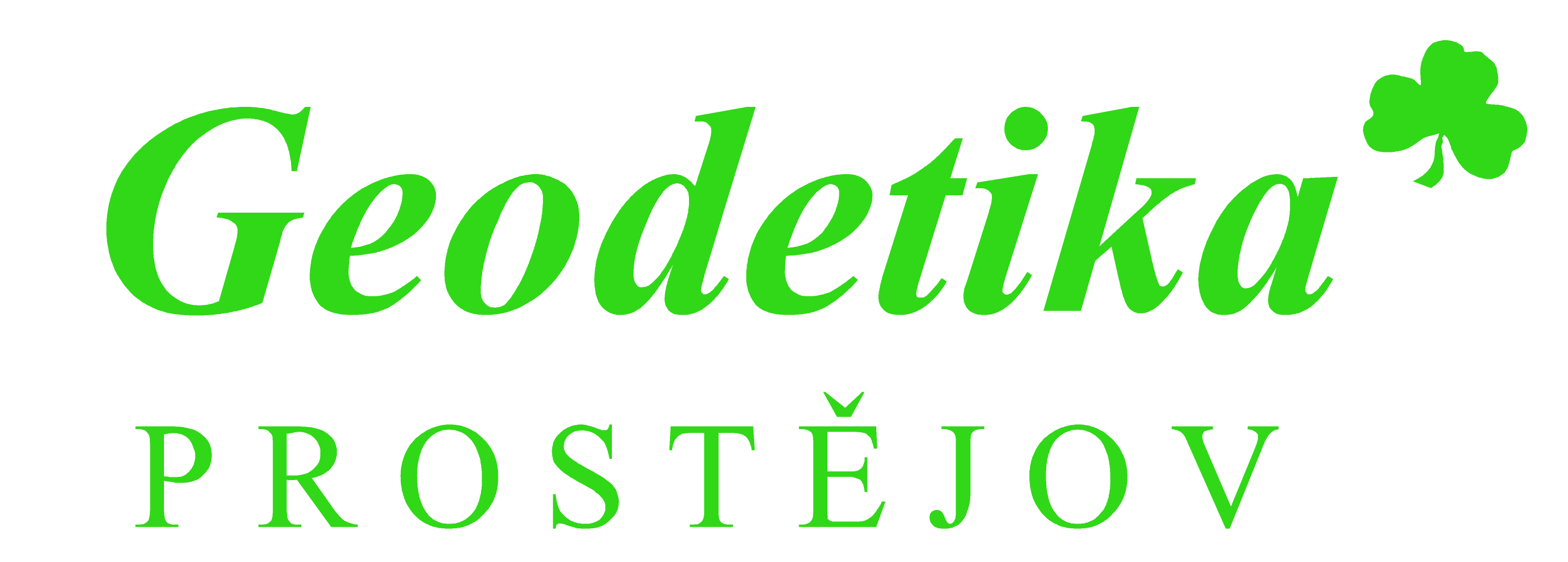 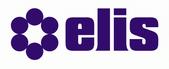 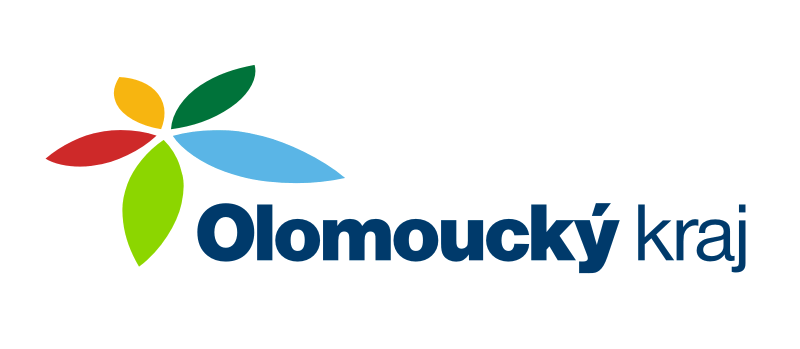 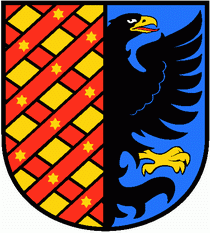 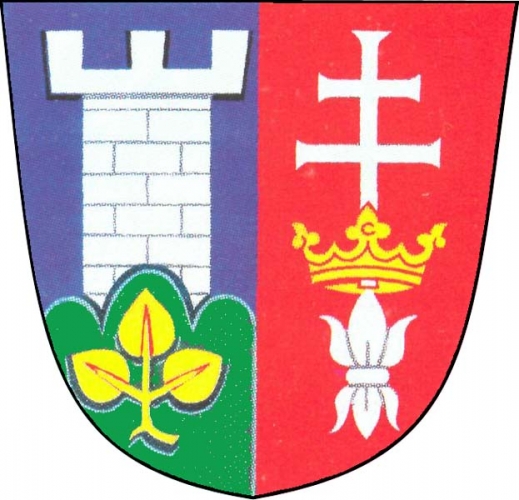                OBEC STRAŽISKO      STATUTÁRNÍ MĚSTO PROSTĚJOV